PfarrinformationenDer neue Pfarrgemeinderat stellt sich vor:Vorsitzender:               Pfarrer Mag. Marian GarwolStv Vorsitzende:         Gertrude Steghofer (TE)PGR Mitglieder: 	 Fritz Eva Maria (TE)                                     Hauser Eduard (TE)			          Jordan Daniela (TE)                                     Navrkal Michael (GÜ)                                     Zöchling Franz (GÜ)                                     Zöchling Sabine (GÜ)Die Sommermessordnung von 10.Juli bis 21.August 2022 So 10.7.2022 10:15 Teesdorf                   So 07.8.2022 10:15 TeesdorfSo 17.7.2022 10:15 Günselsdorf	              So 14.8.2022 10:15 GünselsdorfSo 24.7.2022 10:15 Teesdorf                   Mo 15.8.2022 10:15 Teesdorf (Feiertag)So 31.7.2022 10:15 Günselsdorf              So  21.8.2022 10:15 GünselsdorfSeniorenrunden finden jeden Monatjeweils um 16 Uhr statt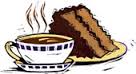 17.8.2022 Pfarrheim Günselsdorf21.9.2022 Pfarrheim Teesdorf 19.10.2022 Pfarrheim GünselsdorfWir freuen uns auf Ihr Kommen!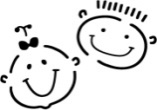  Ferienspiel der Pfarre Günselsdorf –Teesdorfam Montag, 8.8.2022 findet eine spannende Rätselrallye für alle Kinder im Alter von 6 bis 14 Jahre statt. Um 13:45 Uhr gibt es einen Shuttle –Dienst für die Günselsdorf Kinder beim Pfarrheim Günselsdorf. Wir starten dann gemeinsam um 14 Uhr beim Pfarrheim Teesdorf, das Ziel der Rallye ist das Pfarrheim Günselsdorf.Bei Schlechtwetter findet das Ferienspiel im Pfarrheim Teesdorf statt.Wir freuen uns auf dein Kommen!Terminvorschau Am Sonntag, 25. September 2022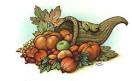 Erntedankfest in Günselsdorf Nähere Informationen folgen nochWir machen wieder mit bei derLe+O - Erntedanksammlung Termin wird noch bekanntgegeben!Gesammelt werden lang haltbare Lebensmittel wie:Zucker, Reis, Salz, Öl, Konserven, KaffeeWir bitten Sie unsere Pfarren bei dieser Aktion zu unterstützen!Die Lebensmittel können im Pfarrhof Günselsdorf odernach den Hl. Messen GÜ/TE abgegeben werden.Sie kommen denen in Österreich zugute, die in Armut leben.Info in der Pfarre oder im Internet www.caritas-leo.atDanke für ihre Unterstützung!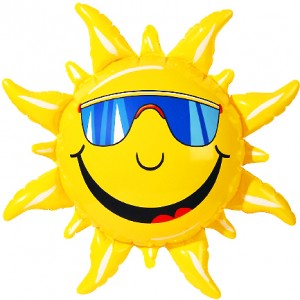 Wir wünschen Allen schöne und erholsame SommertagePfarrer Garwol und die Pfarrgemeinderäte